CHILD PARTICIPANT’S ASSENT FORMINFORMED ASSENT DECLARATION(Child participant aged 11 – 17 years)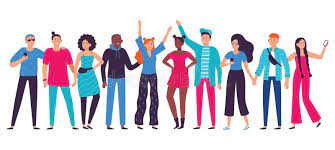 Project Title: ………………………………………………………….. (Simplify it if necessary)Researcher’s name: ………………………………………………………………………………Name of participant: ………………………………………………………………………………I confirm the following: The researcher has explained what this research is about, why they want me to take part and what I will be doing during the research. I know that my name will not be used in the research and that I can create another name for myself if I want to. I have asked the researcher any questions I have about the research and am satisfied with their answers / I did not have any questions I wanted to ask the researcher about the research. I understand that if I decide not to take part in the research, nothing will happen to me.I know who to talk to if I am worried or have any other questions to ask. Nobody has forced me to take part in this research. I am willing to take part in the research.  _________________________	____________________	Signature of Child			Date